.STEP HOOK, STEP KICK, COASTER STEPTOE HEEL STEP, THREE COUNT VINE TO RIGHTSTEP, HOOK, STEP, KICK, COASTER STEPTOE HEEL STEP, VINE LEFT/ ¼ TURN TO LEFTROCK STEPS, STEP TURN 1 /2 TO LEFT, TOUCH (NOW FACING 9:00)SAILOR STEP/HOLD, SAILOR STEP/ HOLDREPEATHillbilly Rock/hillbilly Roll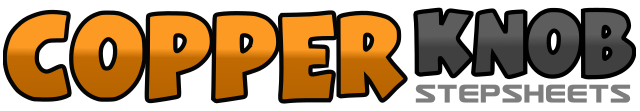 .......Count:48Wall:4Level:.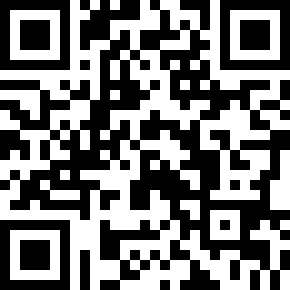 Choreographer:Rob Gent (CAN) & Lorraine Gent (CAN)Rob Gent (CAN) & Lorraine Gent (CAN)Rob Gent (CAN) & Lorraine Gent (CAN)Rob Gent (CAN) & Lorraine Gent (CAN)Rob Gent (CAN) & Lorraine Gent (CAN).Music:Hillbilly Rock, Hillbilly Roll - The WoolpackersHillbilly Rock, Hillbilly Roll - The WoolpackersHillbilly Rock, Hillbilly Roll - The WoolpackersHillbilly Rock, Hillbilly Roll - The WoolpackersHillbilly Rock, Hillbilly Roll - The Woolpackers........1Step forward on right foot2Hook left foot behind right knee3Step back on left foot4Kick right foot forward5Step back on right foot6Step left foot next to right7Step right foot forward8Hold9Touch left toe next to right instep10Touch left heel next to right instep11Step left foot to left side while lifting right foot slightly off of floor (rock step)12Hold13Step to right side with right foot14Cross/step left foot behind right15Step right foot to right side16Hold17Step left foot forward18Hook right foot behind left knee19Step back on right foot20Kick left foot forward21Step back on left foot22Step right foot next to left23Step left foot forward24Hold25Touch right toe next to left instep26Touch right heel next to left instep27Step right foot to right side while lifting left foot slightly off of floor (rock step)28Hold29Step to left side with left foot30Cross/step right foot behind left31Step left foot to left while turning ¼ to left32Hold33Step forward on right foot while bringing left heel off of floor34Rock back on left foot (in place)35Step back on right foot while bringing left toes off of floor36Rock forward on left foot (in place)37Step forward on right foot while brining left heel off of floor38Keeping both feet in place, pivot ½ turn to left while changing weight forward on left foot39Touch right toe next to left instep (3:00)40Hold41Cross/step right behind left42Step left foot to left side43Step right foot to right (feet will be no more than 12 inches apart at this point)44Hold45Cross/ step left foot behind right46Step right foot to right side47Step left foot to left (feet will be no more than 12 inches apart at this point)48Hold